ディサービス送迎で大活躍☆円背の利用者さん、つかむところがあってこの車は乗り心地いい！と好評です。　＜ホンダ /ライフ＞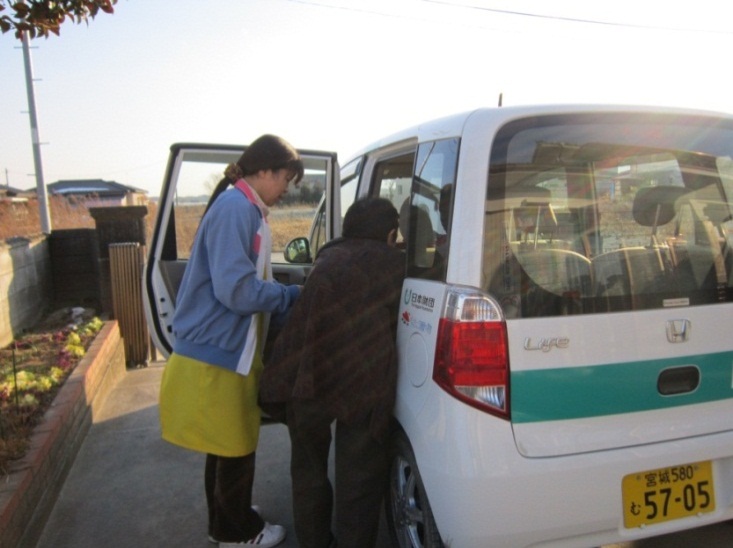 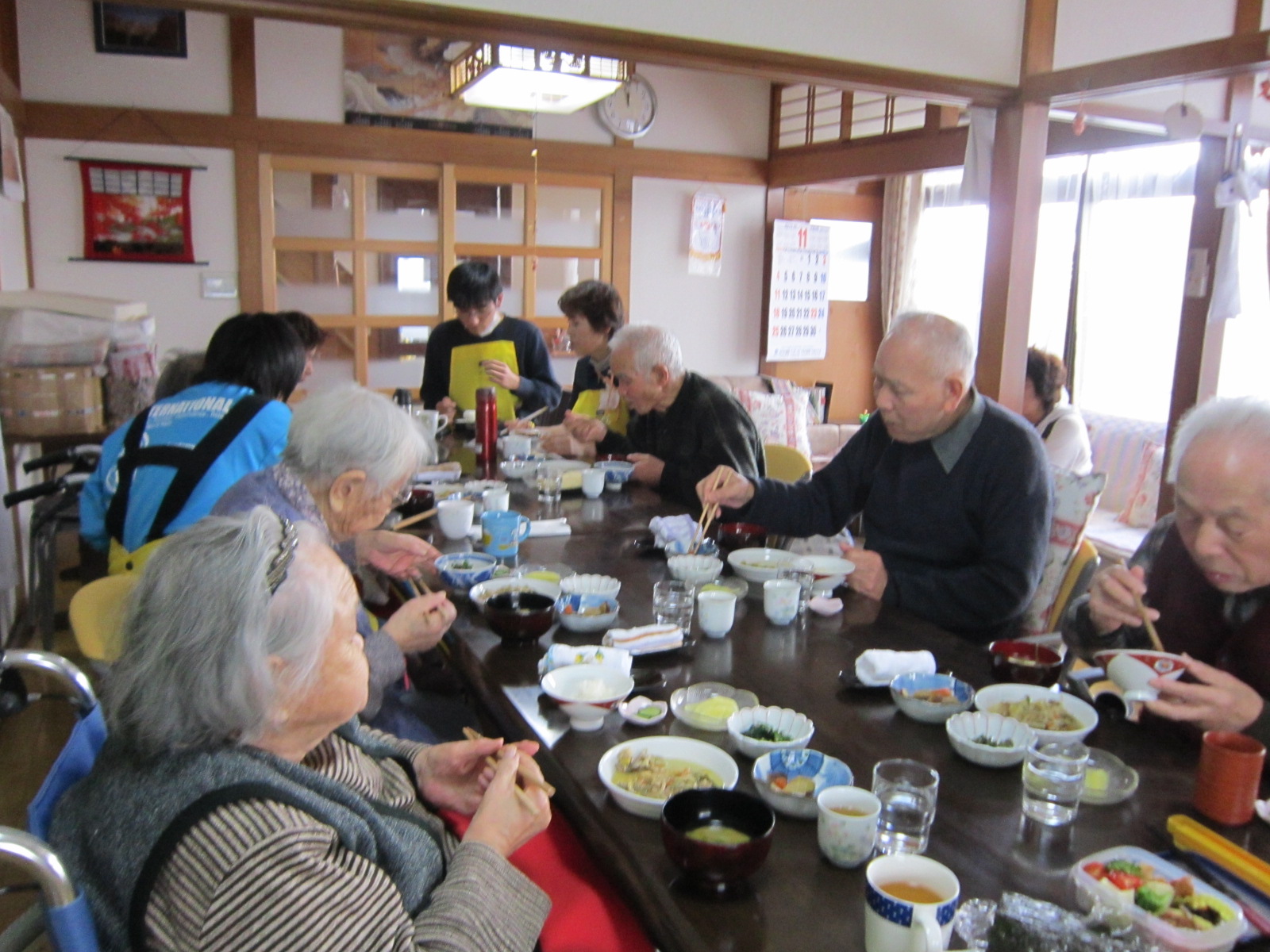 ☆自宅縁側から出入り。らくちんらくちん　　＜ダイハツ／ハイゼット＞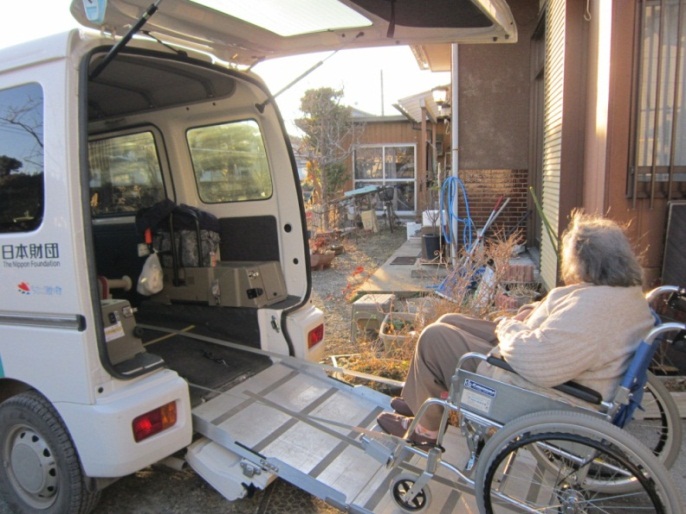 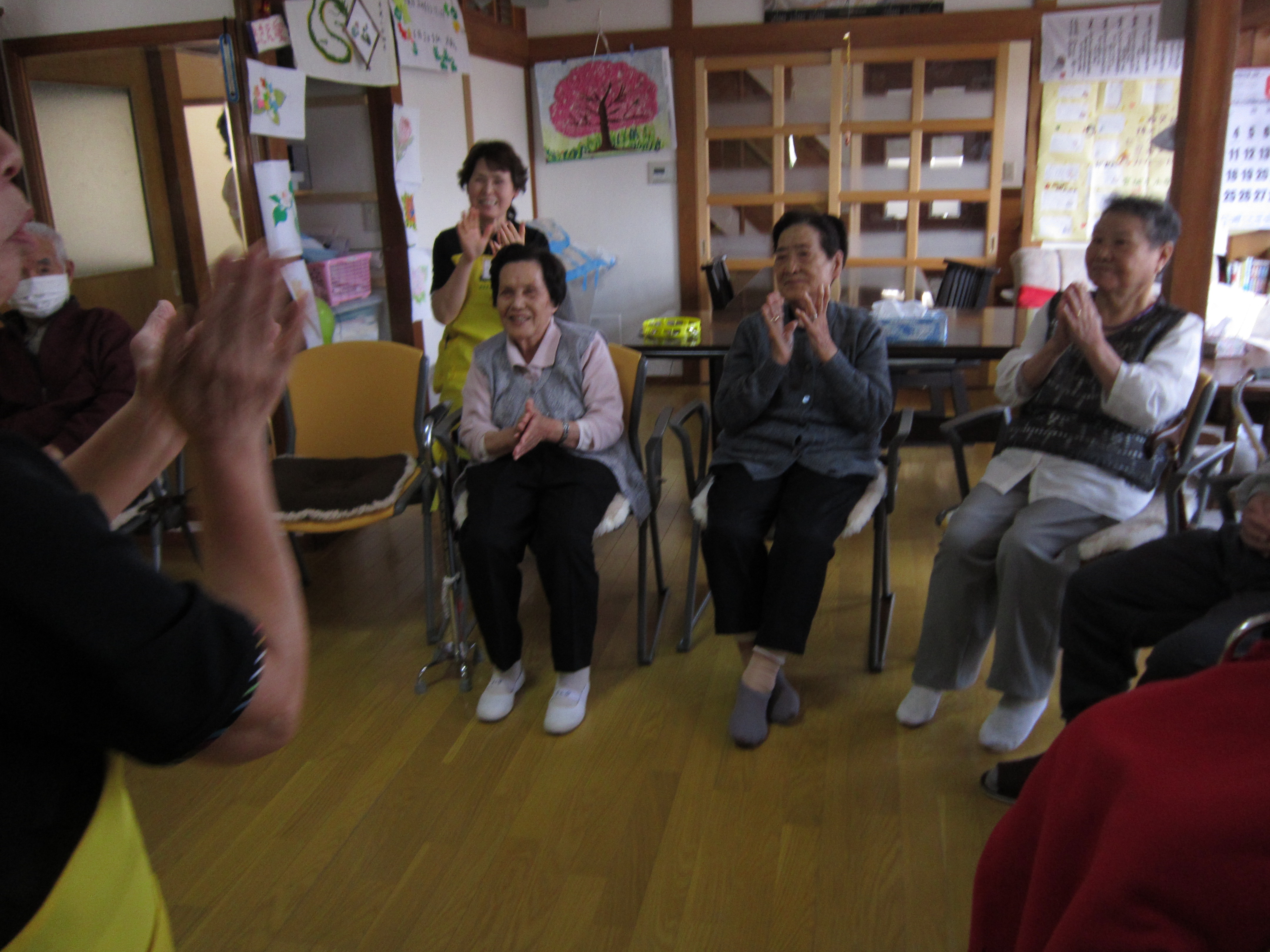 ☆手すり、ステップのおかげで乗り降りもらくらく。中も広々で、利用者から好評です。　＜ステップワゴン＞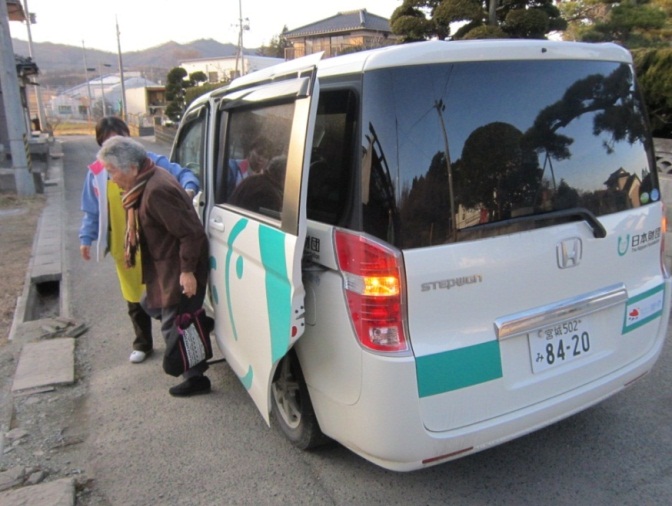 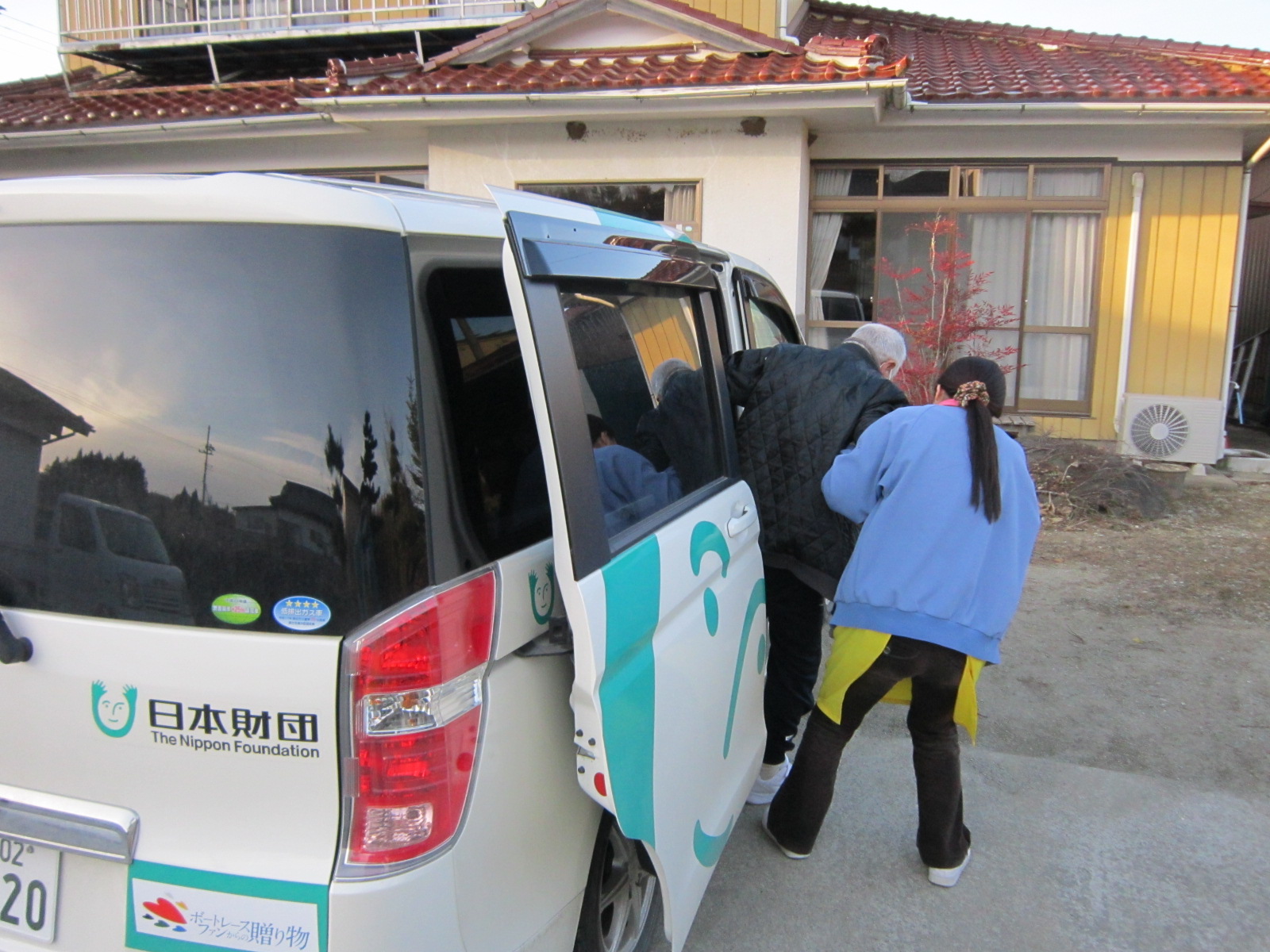 